Acta nº 4Data: 22/03/2011Hora: 11h15minLocalização: EDP, distribuiçãoDuração: 1hPessoal presente: Ordem de trabalhosVerificação do plano de contingência efectuado.Esclarecimento da estrutura da dissertação.Averiguação de todo o trabalho desenvolvido até presente data.ConclusõesFicou marcado a próxima reunião em 29/03/2011.AnexosNome:Presença:Eng. Pedro Marques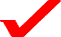 José Pinto